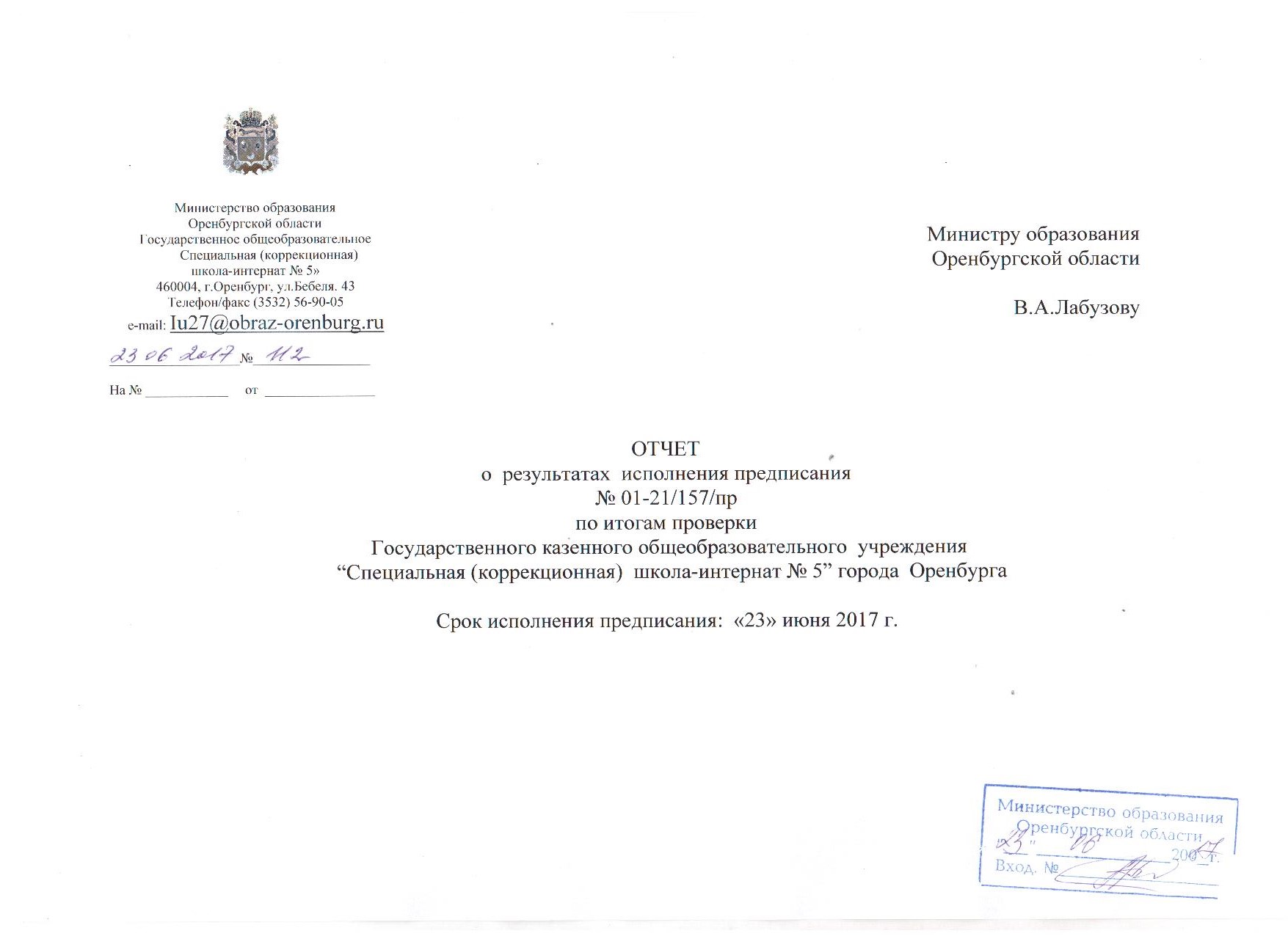 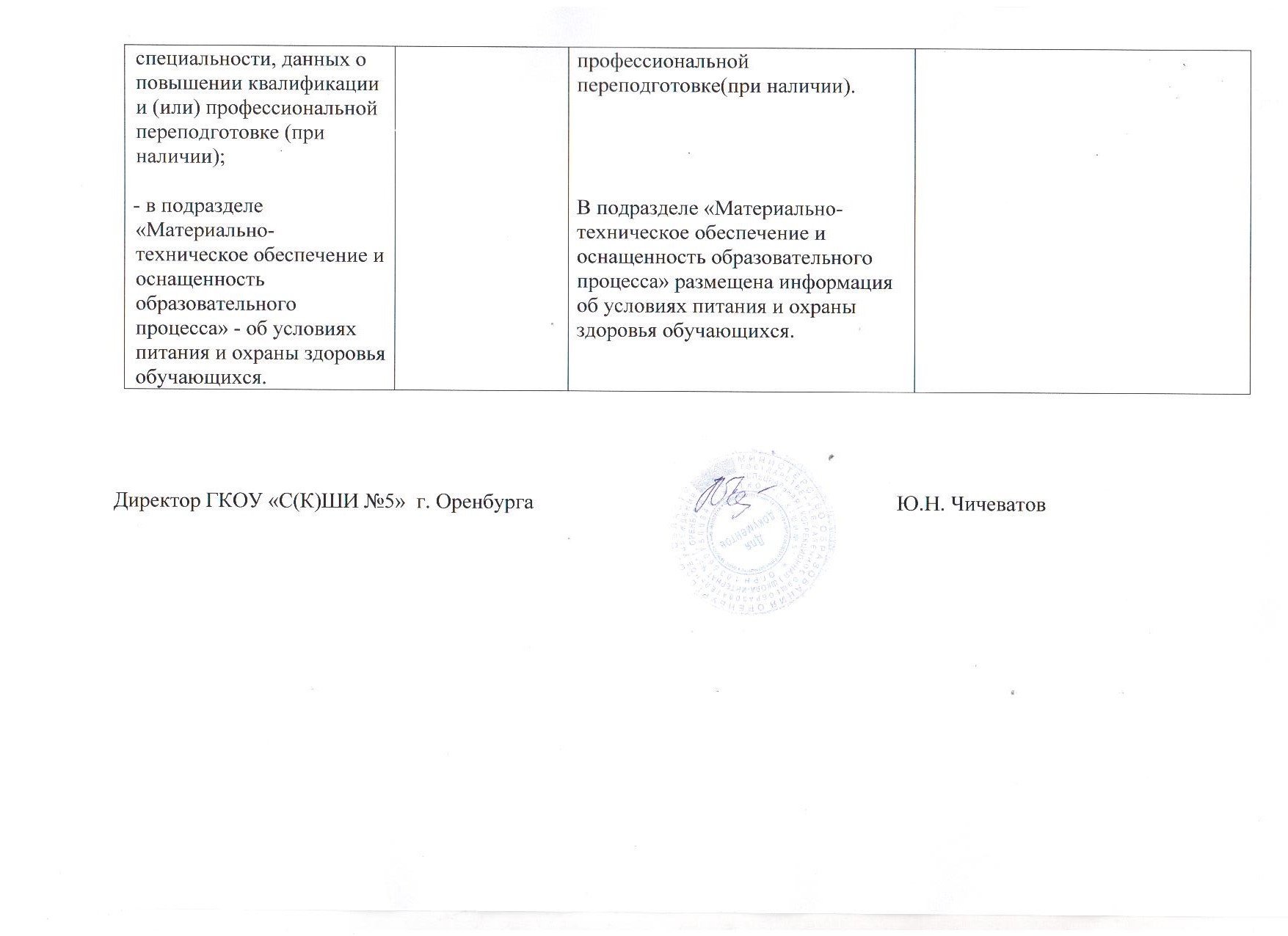 Перечень выявленных нарушенийПункт (абзац) нормативного правового акта и нормативный правовой акт, требования  которого нарушеноПринятые мерыКопии документов и иных источников, подтверждающих устранение нарушения1234 1.1. В локальном нормативном акте «Положение о правилах приема в школу» содержатся ссылки на документы, утратившие силуФЗ от 29.12.2012 № 273 –ФЗ «Об  образовании  в РФ»Локальный акт  образовательного учреждения «Положение о правилах приема в школу»  приведен в соответствие с действующим законодательством.Протокол педсовета от 31.03.2017 № 4.Приложение № 1.11)приказ о принятии локальных актов;2)выписка из протокола педсовета от 31.03.2017 № 43)копия  «Положения о правилах приема в школу». 1.2. Приняты локальные нормативные акты, затрагивающие права обучающихся  без учета мнения советов обучающихся –правила внутреннего распорядка для обучающихся, воспитанниковч.3 ст.30 ФЗ от 29.12.2012 №273-ФЗ «Об образовании в РФ»Локальный нормативный акт «Правила внутреннего распорядка для обучающихся, воспитанников» согласован с Советом учреждения.Протокол заседания Совета учреждения от 31.03.20107г.№ 4.Приложение № 1.2.1)приказ о принятии локальных актов;2)выписка из протокола заседания Совета учреждения  от  31.03.2017г. № 4.3)копия  локального акта «Правила внутреннего распорядка обучающихся, воспитанников»4)копия « Положения о Совете учреждения». 1.3. Не разработан локальный нормативный акт о предоставлении обучающемуся академического права на обучение по индивидуальному учебному плану в пределах осваиваемой образовательной программыч.1ст.34 ФЗ от 29.12.2012  №273-ФЗ  «Об образовании в РФ»Принято «Положение  о предоставлении обучающемуся академического права на обучение по индивидуальному учебному плану в пределах осваиваемой образовательной программы».Протокол педсовета от 31.03.2017 № 4.Приложение № 1.3.1)приказ о принятии локальных актов;2)выписка из протокола педсовета от 31.03.2017 №43)копия «Положения о предоставлении обучающемуся академического права на обучение по индивидуальному учебному плану в пределах осваиваемой образовательной программы».1.4. Образовательной организацией не определен порядок создания, организации работы, принятия решений комиссией по урегулированию споров между участниками образовательных отношений и их исполненияч.6 ст.45 ФЗ от 29.12.2012  №273-ФЗ  «Об образовании в РФ»Принято «Положение  о порядке  создания, организации работы, принятия решений комиссией по урегулированию споров между участниками образовательных отношений и их исполнения».Протокол педсовета от 31.03.2017 №4Приложение № 1.4.1)приказ о принятии локальных актов;2)выписка из протокола педсовета от 31.03.2017 №43)копия «Положения о порядке  создания, организации работы, принятия решений комиссией по урегулированию споров между участниками образовательных отношений и их исполнения».1.5. Не принят локальный нормативный акт о бесплатном пользовании библиотеками и информационными ресурсами, а также доступе к  информационно-коммуникационным сетям и базам данных, учебным и методическим материалам, музейным фондам, материально-техническим средствам обеспечения образовательной деятельностип.7ч.3 ст.47 ФЗ от 29.12.2012  №273-ФЗ  «Об образовании в РФ»Принято «Положение о бесплатном пользовании библиотеками и информационными ресурсами, а также доступе к  информационно-коммуникационным сетям и базам данных, учебным и методическим материалам, музейным фондам, материально-техническим средствам обеспечения образовательной деятельности».Протокол педсовета от 31.03.2017 №4.Приложение № 1.5.1)приказ о принятии локальных актов;2)выписка из протокола педсовета от 31.03.2017 №43)копия «Положения о  бесплатном пользовании библиотеками и информационными ресурсами, а также доступе к  информационно-коммуникационным сетям и базам данных, учебным и методическим материалам, музейным фондам, материально-техническим средствам обеспечения образовательной деятельности».1.6. Не разработан локальный нормативный акт о порядке пользования педагогическими работниками образовательными, методическими и научными услугамип.8 ч.3 ст.47 ФЗ от 29.12.2012  №273-ФЗ  «Об образовании в РФ»Принято «Положение о порядке пользования педагогическими работниками образовательными, методическими и научными услугами»Протокол педсовета от 31.03.2017 №4Приложение № 1.6.1)приказ о принятии локальных актов;2)выписка из протокола педсовета от 31.03.2017 №43)копия «Положения о  порядке пользования педагогическими работниками образовательными, методическими и научными услугами»1.7. Локальным нормативным актом не определено соотношение учебной (преподавательской) и другой педагогической работы в пределах рабочей недели или учебного года с учетом количества часов по учебному плану, специальности и квалификации работника ч.6 ст.47 ФЗ от 29.12.2012  №273-ФЗ  «Об образовании в РФ»Принято «Положение о порядке соотношения учебной (преподавательской) и другой педагогической работы в пределах рабочей недели или учебного года с учетом количества часов по учебному плану, специальности и квалификации работника». Протокол педсовета от 31.03.2017 №4Приложение № 1.7.1)приказ о принятии локальных актов;2)выписка из протокола педсовета от 31.03.2017 №43)копия «Положения о  порядке соотношения учебной (преподавательской) и другой педагогической работы в пределах рабочей недели или учебного года с учетом количества часов по учебному плану, специальности и квалификации работника». 1.8. В локальном нормативном акте «Порядок и основание перевода, отчисления и восстановления учащихся» определены основания и порядок восстановления в образовательной организации, не предусмотренные законодательством ст.62 ФЗ от 29.12.2012  №273-ФЗ  «Об образовании в РФ»Локальный нормативный акт «Порядок и основание перевода, отчисления и восстановления учащихся»  приведен в соответствие с действующим законодательствомПриложение №1. 8.1)приказ о принятии локальных актов;2)выписка из протокола педсовета от 31.03.2017 № 43)копия локального акта  «Порядок и основание перевода, отчисления и восстановления учащихся» .1.9. Отсутствует систематическое повышение профессионального уровня педагогических работников Семеновой Л.А., Талиповой Л.Н., Халитова И.Ф. п.7 ч.1 ст.48 ФЗ от 29.12.2012  №273-ФЗ  «Об образовании в РФ»Педагогические работники прошли курсы повышения квалификации:Семенова Л.А. – в ООО Учебный центр «Профессионал» г. Москва  по программе «Возрастные особенности детей младшего школьного возраста» - 36 часов,Талипова Л.Н. – в настоящее время проходит профессиональную переподготовку в АНО ДПО «УрИПКиП»  по программе «Олигофренопедагогика.Коррекционно-развивающее обучение детей с нарушениями интеллекта в условиях реализации ФГОС»,Халитов И.Ф. – в настоящее время проходит курсы повышения квалификации в УДПО «Учебно-методический центр Федерации организаций профсоюзов Оренбургской области»Приложение № 1.91)копия удостоверения о повышении квалификации Семеновой Л.А.2)копия договора о профессиональной переподготовке Талиповой Л.Н.3)копия договора о прохождении курсов повышения квалификации Халитовым И.Ф.2.1. В заявлении о приеме в образовательную организацию не указаны сведения, урегулированные законодательствомПриказ Министерства образования и науки РФ от 22.01.201 № 32 «Об утверждении Порядка приема граждан на обучение по образовательным программам начального, основного общего и среднего общего образования»Утвержден бланк заявления о приеме в ГКОУ «С(К)ШИ №5»  в соответствии с действующим законодательствомПротокол педсовета от 31.03.2017г. № 4Приложение № 2.1.1)образец бланка заявления2)выписка из протокола педсовета от 31.03.2017 №42.2. Документы, представленные родителям (законным представителям) детей, о приеме в школьное учреждение, не регистрируются руководителем образовательной организации или уполномоченным им должностным лицом, ответственным за прием документов, в журнале приема заявлений о приеме в образовательную организациюПриказ Министерства образования и науки РФ от 22.01.201 № 32 «Об утверждении Порядка приема граждан на обучение по образовательным программам начального, основного общего и среднего общего образования»Утверждена форма журнал приема заявлений о приеме в ГКОУ «С(К)ШИ №5», в котором регистрируются документы, принятые от родителей (законных представителей) детей.Протокол педсовета от 31.03.2017г. № 4Приложение №2.2.1) копия журнала приема заявлений о приеме в ГКОУ «С(К)ШИ №5»2) выписка из протокола педсовета от 31.03.2017 №42.3. Родителям (законным представителям) детей не выдается расписка в получении документов, содержащая информацию о регистрационном номере заявления о приеме ребенка в образовательную организацию, перечне представленных документовПриказ Министерства образования и науки РФ от 22.01.201 № 32 «Об утверждении Порядка приема граждан на обучение по образовательным программам начального, основного общего и среднего общего образования»Утвержден бланк расписки в получении документов от родителей (законных представителей) детей. Протокол педсовета от 31.03.2017г. № 4Приложение №2.3.1)образец бланка расписки в получении документов от родителей (законных представителей) детей.2)выписка из протокола педсовета от 31.03.2017 №43. В книге регистрации выданных документов об образовании не содержатся обязательные сведения: дата и номер приказа о выдаче аттестата, подпись уполномоченного лица организации, выдавшего аттестат.п.18 приказа Минобрнауки РФ от 14.02.2014 №115 «Об утверждении Порядка заполнения, учета и выдачи аттестатов об основном общем и среднем общем образовании и их дубликатов»На совещании при директоре рассмотрен вопрос о заполнении книги регистрации выданных документов об образовании согласно действующему законодательству.Действующие книги выдачи документов об образовании (аттестатов об основном общем образовании и аттестатов о среднем общем образовании) закрыты, так как они не содержали сведения, утвержденные приказом Минобрнауки РФ от 14.02.2014г. №115«Об утверждении Порядка заполнения, учета и выдачи аттестатов об основном общем и среднем общем образовании и их дубликатов». С 2017г. заведены новые книги выдачи документов об образовании. Приложение №31)выписка из протокола № 11 совещания при директоре от 30.03.2017 г.2)копии из книги выдачи аттестатов об основном общем образовании (старые) 3)копии из книги выдачи аттестатов о среднем общем образовании (старые).4)копии из книг выдачи аттестатов об основном общем образовании с 2017г.5)копии из книг выдачи аттестатов о среднем общем образовании с 2017г.4. В книге регистрации выдачи свидетельств не содержатся обязательные сведения: дата и номер распорядительного акта об отчислении выпускника из образовательной организацииП.5 приказа Минобрнауки РФ от 14.10.2013 № 1145 «Об утверждении образца свидетельства об обучении и порядка его выдачи лицам с ограниченными возможностями здоровья (с различными формами умственной отсталости), не имеющими основного общего и среднего общего образования и обучавшимся по адаптированным основным общеобразовательным программам»На совещании при директоре рассмотрен вопрос о заполнении книги регистрации выданных документов об образовании согласно действующему законодательству.Действующая книга регистрации выдачи свидетельств об обучении закрыта, так как не содержала сведений, утвержденных приказом Минобрнауки РФ от 14.10.2013 № 1145 «Об утверждении образца свидетельства об обучении и порядка его выдачи лицам с ограниченными возможностями здоровья (с различными формами умственной отсталости), не имеющими основного общего и среднего общего образования и обучавшимся по адаптированным основным общеобразовательным программам»С 2017г. заведена новая  книга регистрации выдачи свидетельств об обучении.Приложение № 41)выписка из протокола № 11 совещания при директоре от 30.03.2017 г.2)копии из книги выдачи свидетельств об обучении (старая).3)копии из книги выдачи  свидетельств об обучении с 2017г.5.1. Работодатель не знакомит педагогических работников, подлежащих аттестации с распорядительным актомПриказ Минобрнауки РФ от 07.04.2014 № 276 «Об утверждении порядка аттестации  педагогических работников организаций, осуществляющих образовательную деятельность»Воспитатель Халитов И.Ф. ознакомлен (28.02.2017г.) с приказом  от 11.08.2015 № 135 «О проведении аттестации на соответствие занимаемой должности».Приложение № 5.1.копия приказа от 11.08.2015г.  № 135.5.2. В представлении работодателя на аттестацию педагогического работника в целях подтверждения соответствия занимаемой должности не содержатся сведения о педагогическом работнике, урегулированные законодательствомПриказ Минобрнауки РФ от 07.04.2014 № 276 «Об утверждении порядка аттестации  педагогических работников организаций, осуществляющих образовательную деятельность»В представление работодателя на аттестацию воспитателя Халитова И.Ф. на соответствие занимаемой должности внесены сведения, урегулированные законодательством. Представление на Халитова И.Ф. оформлено в новой редакции.Приложение № 5.2. Копия представления на  воспитателя Халитова И.Ф. 6. Не определен орган управления организации, к компетенции которого относится рассмотрение отчетаПриказ Минобрнауки РФ от 14.06.2013 № 462 «об утверждении порядка проведения самообследования образовательной организации»В приказ ГКОУ «С(К)ШИ №5»  от 15.02.2017г. №10 «О проведении самообследования» внесены изменения, которые определяют орган управления организации, к компетенции которого относится рассмотрение отчета о самообследовании. Приказ издан в новой редакции.Приложение № 61)Копия приказа от 15.02.2017г.  № 10.2) Копия «Положения о самообследовании»3)выписка из протокола педсовета от 06.11.2015г №27. Определены должности заместителя руководителя с нарушением законодательстваПостановление № 678 от 8 августа 2013 года «Об утверждении номенклатуры должностей педагогических работников организаций, осуществляющих образовательную деятельность, должностей руководителей образовательных организаций»Внесены изменения в штатное расписание. Сделаны записи в трудовых книжках заместителей руководителя Суворовой Н.Г., Пешко Л.Н., Воронова И.А.Приложение № 71)копия штатного расписания от 02.05.2017г.2)копия приказа от 01.03.2017г. №13 «О внесении изменений в штатное расписание».3)копия приказа от 02.05.2017г. № 24 « О переименовании должностей»4)копии трудовых книжек Суворовой Н.Г., Пешко Л.Н., Воронова И.А.8.1. Не имеют дополнительного профессионального образования в области государственного и муниципального управления, менеджмента и экономики заместители руководителя Суворова Н.Г., Пешко Л.Н.Приказ Министерства здравоохранения и социального развития РФ «Об утверждении Единого квалификационного справочника должностей руководителей, специалистов и служащих, раздел «Квалификационные характеристики должностей работников образования» от 26.08.2010 № 761Заключен договор с  Государственным автономным профессиональным образовательным учреждением «Орский технический техникум имени А.И.Стеценко» на дополнительное  профессиональное образование Приложение № 8.1.1)копия  договора № б/н  от  02.06.2017г.  об оказании  образовательных услуг по программам профессиональной подготовки (переподготовки), заключенный  ГАПОУ «Орский технический техникум имени А.И.Стеценко» с Суворовой Н.Г.2) гарантийной письмо руководителя школы-интерната 3) копия заявления Пешко Л.Н. о переводе на другую должность4)гарантийное письмо  руководителя школы-интерната8.2. Не имеет высшего профессионального образования по  направлениям подготовки «Государственное и муниципальное управление», «Менеджмент», «Управление персоналом» заместитель руководителя образовательной организации Воронов И.А.Приказ Министерства здравоохранения и социального развития РФ «Об утверждении Единого квалификационного справочника должностей руководителей, специалистов и служащих, раздел «Квалификационные характеристики должностей работников образования» от 26.08.2010 № 761В настоящее время заместитель руководителя Воронов И.А. является студентом 1 курса заочной формы обучения факультета дистанционных технологий федерального государственного бюджетного образовательного учреждения высшего образования «Оренбургский государственный университет»Приложение № 8.2.1)копия справки от 10.03.2017 № 52,  подтверждающая обучение Воронова И.А. в ФГБОУ ВО «ОГУ».2)копия договора  № 0229 дис. от 05.12.2016г. на обучение по основной образовательной программе высшего образования – программе бакалавриата 38.03.04 Государственное и муниципальное управление (профиль «Муниципальное управление») по заочной форме обучения.3)гарантийное письмо от руководителя организации8.3. Не имеет высшего профессионального образования или среднего профессионального образования по направлению подготовки «Образование и педагогика» воспитатель Свиридова Т.А.Приказ Министерства здравоохранения и социального развития РФ «Об утверждении Единого квалификационного справочника должностей руководителей, специалистов и служащих, раздел «Квалификационные характеристики должностей работников образования» от 26.08.2010 № 761Свиридова Т.А. приказом ГКОУ «С(К)ШИ №5» переведена на другую  должность.Приложение № 8.3. копия приказа (унифицированная   форма № Т-5) ГКОУ «С(К)ШИ №5» от 22.05.2017 № 32/1 «О переводе работника на другую работу» на должность младшего  воспитателя8.4. Не имеют среднего профессионального образования или среднего (полного) общего образования и профессиональной подготовки в области образования и педагогики младшие воспитатели Умеренкова Т.Н., Низкина В.П., Козлова Е.В., Бакаева Н.Г.Приказ Министерства здравоохранения и социального развития РФ «Об утверждении Единого квалификационного справочника должностей руководителей, специалистов и служащих, раздел «Квалификационные характеристики должностей работников образования» от 26.08.2010 № 761Козлова Е.В.  приказом ГКОУ «С(К)ШИ №5» переведена на другую должность.С сотрудниками Умеренковой Т.Н., Низкиной В.П., Бакаевой Н.Г. расторгнуты трудовые договоры.Приложение № 8.41)копия приказа (унифицированная   форма № Т-5) ГКОУ «С(К)ШИ №5» от 03.04.2017 № 20/2 «О переводе работника на другую работу» на оператора стиральных машин Козловой Е.В.2) копии приказов (унифицированная   форма № Т-5) ГКОУ «С(К)ШИ №5»  « О прекращении (расторжении) трудового договора с работником (увольнении) : от 19.05.2017г. № 31/2 с Умеренковой Т.Н., от 19.05.2017г. № 31/1 с Низкиной В.П.,от 19.05.2017г. № 31 с Бакаевой Н.Г.8.5 Подразделы сайта образовательной организации не содержат установленной для них информации:- в подразделе «Основные сведения» - о дате создания, о режиме работы образовательной организации;-в подразделе «Структура и органы управления образовательной организацией» - о наличии положений об органах управления с приложением их копий; -в подразделе «Документы» - копий локальных нормативных актов, предусмотренных частью 2 статьи 30 Федерального закона «Об образовании в Российской Федерации», правил внутреннего распорядка обучающихся;- в подразделе «Образование» - об аннотации к рабочим программам дисциплин ( по каждой дисциплине в составе образовательной программы) с приложением их копий;-в подразделе «Образовательные стандарты» - о федеральных государственных образовательных стандартах;- в подразделе «Руководство. Педагогический состав» - о персональном составе педагогических работников с указанием п.3 приказа Федеральной службы по надзору в сфере образования и науки от 29.05.2014 № 785 «Об утверждении требований к структуре официального сайта образовательнеой организации в информационно-телекоммуникационной сети «Интернет» и формату представления на нем информации»В подраздел «Основные сведения» добавлена информация о создании школы-интерната, о режиме работыВ подразделе «Структура и органы управления образовательной организацией» размещены Положение о Совете учреждения, Положение о педагогическом совете, Положение о попечительском совете, Положение о Совете старшеклассников, Положение о родительском комитете.В подразделе «Документы» размещены следующие локальные акты: «Положение о правилах приема по адаптированным программам начального, основного общего и среднего общего образования обучающихся, воспитанников с ОВЗ в школу-интернат», «Правила внутреннего распорядка для обучающихся, воспитанников школы-интерната», «Положение о режиме работы на 2016-2017 учебный год», «Положение о формах, периодичности, порядке текущего контроля успеваемости и промежуточной аттестации обучающихся», «Положение о порядке создания, организации работы, принятия решений комиссией по урегулированию споров между участниками образовательных отношений и их исполнения», «Положение о порядке и основании перевода, отчисления и восстановления обучающихся, воспитанников школы-интерната».В подразделе «Образование» размещены аннотации к рабочим программам дисциплин.В подразделе «Образовательные стандарты» размещены ФГОС НОО обучающихся с ОВЗ(приказ Минобрнауки РФ от 19.12.2014 № 1598), ФГОС образования обучающихся с умственной отсталостью (интеллектуальными нарушениями)»(приказ Минобрнауки РФ от 19.12.2014 №1599).В подразделе «Руководство. Педагогический состав» размещена информация о персональном составе педагогических работников с указанием наименования направления подготовки и Приложение № 8.5Адрес сайта:Skoshi56.ucoz.ru